Итоговое сочинение (изложение) в 2022-2023 учебном году  Итоговое сочинение (изложение) проводится 07 декабря 2022 года, 01 февраля и 03 марта 2023 года. Результатом итогового сочинения (изложения)является «зачет» или «незачет».Продолжительность выполнения итогового сочинения (изложения) составляет 3 часа 55 минут (235 минут).Для участников итогового сочинения (изложения) с ограниченными возможностями здоровья, детей-инвалидов и инвалидов, а также лиц, обучающихся по состоянию здоровья на дому, продолжительность итогового сочинения (изложения) увеличивается на 1,5 часа.Повторно допускаются к написанию итогового сочинения (изложения) в дополнительные сроки в текущем учебном году:- обучающиеся 11 класса, получившие по итоговому сочинению (изложению) неудовлетворительный результат («незачет»);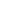 - обучающиеся 11 класса, удаленные с итогового сочинения(изложения) за нарушение Порядка проведения ГИА;-участники итогового сочинения(изложения), не явившиеся на итоговое сочинение(изложение) по уважительным причинам (болезнь или иные обстоятельства), подтвержденным документально;- участники итогового сочинения(изложения), не завершившие написание итогового сочинения(изложения) по уважительным причинам (болезнь или иные обстоятельства), подтвержденным документально.Место регистрации заявлений для участия в итоговом сочинении (изложении)2022-2023 учебного года: для участия в итоговом сочинении (изложении) обучающиеся XI (XII) классов подают заявления и согласия на обработку персональных данных) в образовательные организации, в которых обучающиеся осваивают образовательные программы среднего общего образования, а экстерны – в образовательные организации по выбору экстерна. Указанные заявления подаются не позднее чем за две недели до начала проведения итогового сочинения (изложения). На сайте ФГБНУ «ФИПИ»  опубликованы следующие материалы:
1. Структура закрытого банка тем итогового сочинения
2.    Комментарии к разделам закрытого банка тем итогового сочинения
3. Образец комплекта тем 2022/23 учебного года
4.        Критерии оценивания итогового сочинения (изложения)https://fipi.ru/itogovoe-sochinenie